URZĄD MIASTA ŻYRARDOWA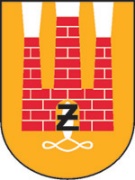 Plac Jana Pawła II Nr 1, 96-300 Żyrardów, tel.: 46 858-15-60www.zyrardow.pl, www.bip.zyrardow.plŻyrardów, dnia 11.04.2022 r. ZP.271.2.8.2022.MPINFORMACJA Z OTWARCIA OFERTZamawiający na podstawie art. 222 ust. 5 ustawy Prawo zamówień publicznych 
(Dz. U. z 2021 r., poz. 1129 ze zm.) udostępnia informację z otwarcia ofert w postępowaniu pn. „Gospodarowanie wodami opadowymi na terenie Miasta Żyrardowa”W terminie składania ofert tj. do dnia 11.04.2022 r. godz. 12:00 do Zamawiającego wpłynęło 5 ofert. Przed otwarciem ofert podano kwotę, jaką Zamawiający zamierza przeznaczyć na sfinansowanie zamówienia w wysokości: 1.400.000,00 zł.Zestawienie złożonych ofert (-) z upoważnienia Prezydenta Miasta Żyrardowa      Przemysław Kopiec     Zastępca Prezydenta Miasta ŻyrardowaLL pWykonawcaCenaw złotych11AEROBAT Sp. z o.o. ul. Brzozowa Nr 44, 11-500 Wilkasy NIP: 7010774853995.395,7722HANSA-INVEST Sp. z o.o.ul. Dmowskiego 6a, 62-500 KoninNIP: 665-299-36-161.346.909,663INSTAL-NIKA Sp. z o.o. Sp. komandytowaul. Aleja Gen. Chruściela 106/4, 00-910 WarszawaNIP: 118-203-88-062.339.886,554SORTED Sp. z o.o.ul. Wschodnia 27B, 05-500 PiasecznoNIP: 123-130-85-662.370.000,905Spectare Sp. z o.o.ul. Obrońców Tobruku 25/144, 01-494 WarszawaNIP: 52228451661.193.068,20